COLEGIO EMILIA RIQUELMEGUIA DE TRABAJOACTIVIDAD VIRTUAL SEMANA DEL 11 AL 15 DE MAYOCOLEGIO EMILIA RIQUELMEGUIA DE TRABAJOACTIVIDAD VIRTUAL SEMANA DEL 11 AL 15 DE MAYOCOLEGIO EMILIA RIQUELMEGUIA DE TRABAJOACTIVIDAD VIRTUAL SEMANA DEL 11 AL 15 DE MAYO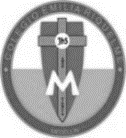 Asignatura: MatemáticasGrado:   4°Docente: Estefanía LondoñoDocente: Estefanía LondoñoLunes, 11 de mayo del 2020   Agenda virtual: Multiplicación por una cifra.                            Trabajo en el libro pág. 73Actividad: Sigue las instrucciones dadas por el libro, ojo por este día solo se realiza esta página que es un repaso para iniciar el tema.Nota: Se envía fotografía del libro al correo de la profe Estefanía. Martes, 12 de mayo del 2020   Agenda virtual: Multiplicación por dos cifras. (Clase virtual a las 9:30am)                           Trabajo en el libro pág. 74Nota: Se envía fotografía del libro al correo de la profe Estefanía. Miércoles, 13 de mayo del 2020   Agenda virtual: Juego virtual Actividad:En este día realizaremos el juego virtual indicado en el enlace, es una prueba matemática, recuerden enviarme el pantallazo o la foto al finalizar el juego con el puntaje. https://juegosinfantiles.bosquedefantasias.com/juegos/tablas-multiplicar/examen-final/actividad.htmlJueves, 14 de mayo del 2020   Agenda virtual: Dinámica acerca de la multiplicación por dos cifras. (Clase virtual a las 8:00am)Actividad: Realiza las siguientes multiplicaciones por 2 cifras en tu cuaderno. 154 x        1359x        9308X       634X       259X       421X  23                14              45            21           68            91Viernes, 15 de mayo del 2020   Agenda virtual:  La sopa de las tablas. (Clase virtual a las 8:00am)Esta actividad va unida con la clase anterior, debes buscar en la siguiente sopa los resultados de tus multiplicaciones, puedes dibujar la tabla en tu cuaderno o imprimirla, colorea cada uno con un color diferente. 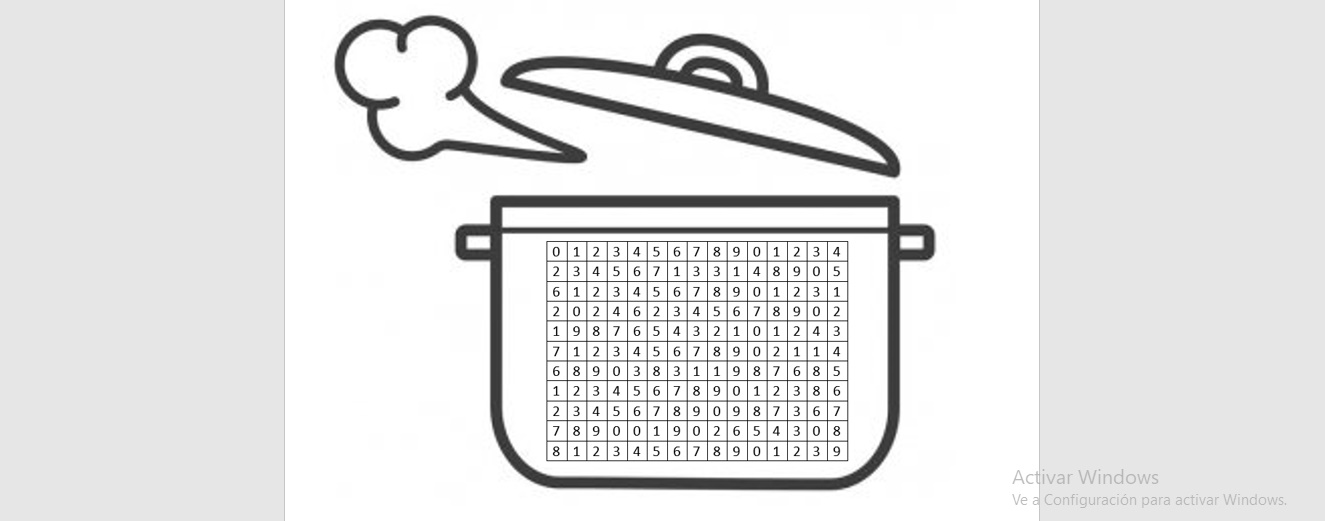 Lunes, 11 de mayo del 2020   Agenda virtual: Multiplicación por una cifra.                            Trabajo en el libro pág. 73Actividad: Sigue las instrucciones dadas por el libro, ojo por este día solo se realiza esta página que es un repaso para iniciar el tema.Nota: Se envía fotografía del libro al correo de la profe Estefanía. Martes, 12 de mayo del 2020   Agenda virtual: Multiplicación por dos cifras. (Clase virtual a las 9:30am)                           Trabajo en el libro pág. 74Nota: Se envía fotografía del libro al correo de la profe Estefanía. Miércoles, 13 de mayo del 2020   Agenda virtual: Juego virtual Actividad:En este día realizaremos el juego virtual indicado en el enlace, es una prueba matemática, recuerden enviarme el pantallazo o la foto al finalizar el juego con el puntaje. https://juegosinfantiles.bosquedefantasias.com/juegos/tablas-multiplicar/examen-final/actividad.htmlJueves, 14 de mayo del 2020   Agenda virtual: Dinámica acerca de la multiplicación por dos cifras. (Clase virtual a las 8:00am)Actividad: Realiza las siguientes multiplicaciones por 2 cifras en tu cuaderno. 154 x        1359x        9308X       634X       259X       421X  23                14              45            21           68            91Viernes, 15 de mayo del 2020   Agenda virtual:  La sopa de las tablas. (Clase virtual a las 8:00am)Esta actividad va unida con la clase anterior, debes buscar en la siguiente sopa los resultados de tus multiplicaciones, puedes dibujar la tabla en tu cuaderno o imprimirla, colorea cada uno con un color diferente. Lunes, 11 de mayo del 2020   Agenda virtual: Multiplicación por una cifra.                            Trabajo en el libro pág. 73Actividad: Sigue las instrucciones dadas por el libro, ojo por este día solo se realiza esta página que es un repaso para iniciar el tema.Nota: Se envía fotografía del libro al correo de la profe Estefanía. Martes, 12 de mayo del 2020   Agenda virtual: Multiplicación por dos cifras. (Clase virtual a las 9:30am)                           Trabajo en el libro pág. 74Nota: Se envía fotografía del libro al correo de la profe Estefanía. Miércoles, 13 de mayo del 2020   Agenda virtual: Juego virtual Actividad:En este día realizaremos el juego virtual indicado en el enlace, es una prueba matemática, recuerden enviarme el pantallazo o la foto al finalizar el juego con el puntaje. https://juegosinfantiles.bosquedefantasias.com/juegos/tablas-multiplicar/examen-final/actividad.htmlJueves, 14 de mayo del 2020   Agenda virtual: Dinámica acerca de la multiplicación por dos cifras. (Clase virtual a las 8:00am)Actividad: Realiza las siguientes multiplicaciones por 2 cifras en tu cuaderno. 154 x        1359x        9308X       634X       259X       421X  23                14              45            21           68            91Viernes, 15 de mayo del 2020   Agenda virtual:  La sopa de las tablas. (Clase virtual a las 8:00am)Esta actividad va unida con la clase anterior, debes buscar en la siguiente sopa los resultados de tus multiplicaciones, puedes dibujar la tabla en tu cuaderno o imprimirla, colorea cada uno con un color diferente. Lunes, 11 de mayo del 2020   Agenda virtual: Multiplicación por una cifra.                            Trabajo en el libro pág. 73Actividad: Sigue las instrucciones dadas por el libro, ojo por este día solo se realiza esta página que es un repaso para iniciar el tema.Nota: Se envía fotografía del libro al correo de la profe Estefanía. Martes, 12 de mayo del 2020   Agenda virtual: Multiplicación por dos cifras. (Clase virtual a las 9:30am)                           Trabajo en el libro pág. 74Nota: Se envía fotografía del libro al correo de la profe Estefanía. Miércoles, 13 de mayo del 2020   Agenda virtual: Juego virtual Actividad:En este día realizaremos el juego virtual indicado en el enlace, es una prueba matemática, recuerden enviarme el pantallazo o la foto al finalizar el juego con el puntaje. https://juegosinfantiles.bosquedefantasias.com/juegos/tablas-multiplicar/examen-final/actividad.htmlJueves, 14 de mayo del 2020   Agenda virtual: Dinámica acerca de la multiplicación por dos cifras. (Clase virtual a las 8:00am)Actividad: Realiza las siguientes multiplicaciones por 2 cifras en tu cuaderno. 154 x        1359x        9308X       634X       259X       421X  23                14              45            21           68            91Viernes, 15 de mayo del 2020   Agenda virtual:  La sopa de las tablas. (Clase virtual a las 8:00am)Esta actividad va unida con la clase anterior, debes buscar en la siguiente sopa los resultados de tus multiplicaciones, puedes dibujar la tabla en tu cuaderno o imprimirla, colorea cada uno con un color diferente. 